Załącznik nr 8 do Programu Ministra Rodziny i Polityki Społecznej„Opieka wytchnieniowa” – edycja 2021 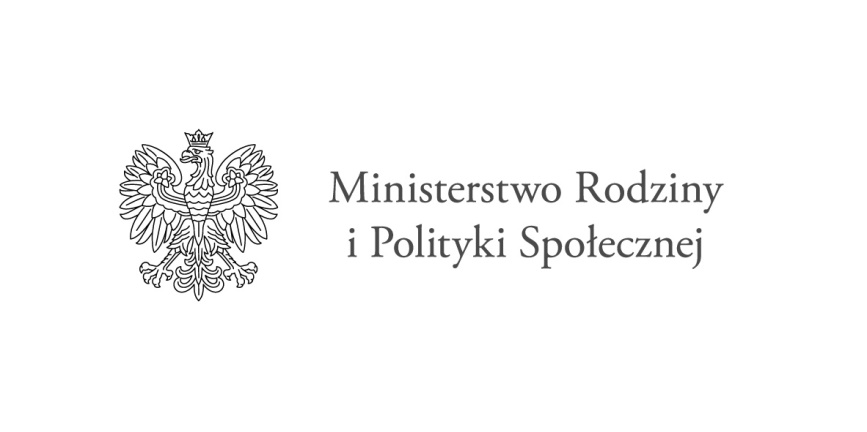 Karta zgłoszenia do Programu „Opieka wytchnieniowa" – edycja 2021Dane osoby ubiegającej się o przyznanie usługi opieki wytchnieniowej (opiekuna prawnego/członka rodziny/opiekuna osoby niepełnosprawnej):  Imię i nazwisko: …………………………………………..Data urodzenia: ………………………………………….Adres zamieszkania: ……………………………………..Telefon: …………………………………………………E-mail: …………………………………………………. Dane dotyczące osoby niepełnosprawnej, w związku z opieką nad którą opiekun ubiega się o przyznanie usługi opieki wytchnieniowej: Imię i nazwisko: …………………………………………..Data urodzenia: ………………………………………….Adres zamieszkania: ……………………………………..Informacje na temat ograniczeń osoby niepełnosprawnej w zakresie komunikowania się lub poruszania się (wypełnia opiekun/członek rodziny, który ubiega się o przyznanie usługi opieki wytchnieniowej):………………………………………………………………………………………………………………………………………………………………………………………………………………………………………………………………………………………………………………………………………………………………………………………………………………………………………………………………………………………………II. Preferowana forma, wymiar i miejsce świadczenia usług opieki wytchnieniowej: □ dzienna, miejsce………………………………………………………………………………………………………. *□ całodobowa, miejsce  ……………………………………………………………………………….………………….*□ specjalistyczne poradnictwo □ w godzinach ………………………………………………….     □ w dniach …………………….…………………III. Oświadczenia:  1. Oświadczam, że osoba niepełnosprawna, w związku z opieką nad którą ubiegam się o przyznanie usługi opieki wytchnieniowej) posiada ważne orzeczenie o znacznym stopniu niepełnosprawności/orzeczenie równoważne lub że dziecko posiada orzeczenie o niepełnosprawności**2. Oświadczam, że zapoznałem/łam się (zostałem/łam zapoznany/a) z treścią Programu „Opieka wytchnieniowa” – edycja 2021. 3. Oświadczam, że wyrażam zgodę na przetwarzanie moich danych osobowych zawartych w niniejszym zgłoszeniu dla potrzeb niezbędnych do realizacji Programu „Opieka wytchnieniowa”  edycja 2021 (zgodnie z Rozporządzeniem Parlamentu Europejskiego i Rady (UE) 2016/679 z dnia 27 kwietnia 2016 roku oraz ustawą z dnia 10 maja 2018 r. o ochronie danych osobowych (Dz. U. z 2019 r. poz. 1781).  Miejscowość ………………………………., data …………………………… ..………………………………………………………(Podpis osoby opiekuna prawnego lub członka rodziny/opiekuna osoby niepełnosprawnej)  Potwierdzam uprawnienie do korzystania z usług opieki wytchnieniowej………………………………………………………..(Podpis osoby przyjmującej zgłoszenie)  *Należy wpisać miejsce wymienione w treści Programu „Opieka wytchnieniowa”- edycja 2021:1) świadczenia usługi opieki wytchnieniowej w ramach pobytu dziennego w: miejscu zamieszkania osoby z niepełnosprawnością, ośrodku wsparcia lub innym miejscu wskazanym przez uczestnika Programu, które otrzyma pozytywną opinię realizatora Programu.2) świadczenia usługi opieki wytchnieniowej, w ramach pobytu całodobowego w: ośrodku wsparcia, w ośrodku/placówce zapewniającej całodobową opiekę osobom z niepełnosprawnością wpisaną do rejestru właściwego wojewody lub w innym miejscu wskazanym przez uczestnika Programu, które otrzyma pozytywną opinię realizatora Programu.**Do Karty zgłoszenia należy dołączyć kserokopię aktualnego orzeczenia o stopniu niepełnosprawności/o niepełnosprawności.